Application for Change of Address or Replacement on valid Texas Driver License (DL), Commercial Driver License (CDL) & Identification Card (ID)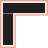 *1640622* DO NOT MAIL CASHMail check or money order payable to: Texas Department of Public SafetyMAIL COMPLETED FORM AND $10 FEE TO:Texas Department of Public Safety, PO Box 149008, Austin, Texas, 78714-9008Are you a citizen of the United States?Driver License NumberDate of Birth MM/DD/YYYYSocial Security NumberLast NameFirst NameMiddle Name / Birth SurnameYes	NoIdentification Card NumberPhone NumberSuffix (SR., JR., etc.)Do you want to support the Glenda Dawson Donate Life Texas Donor registry? If yes, please indicate a donation amount of $1 or more.$_______.00Yes	NoWould you like to register as an organ donor?Yes	NoDo you want to support survivors of sexual assault? If yes, please indicate a donation amount of $1 or more$	_.00 to help fund the testingof sexual assault evidence collection kits (rape kits).Yes	NoDo you want to support the issuance of a DL/ID for foster or homeless youth? If yes, please indicate a donation amount of $1 or more $	_.00 toexempt this population from paying any fees. (This donation does not apply to CDL holders)Yes	NoResidence – Street Address (Address cannot be a post office box or business address)CityCounty	State	Zip CodeEmailMailing – Street Address or Post Office BoxCityCounty	State	Zip CodeDo you want a Veteran designator on your DL or ID, or are you 50% disabled or are you 40% and have had a lower extremity amputated and want a Disabled Veteran designator on your DL or ID? If yes, select one:	Veteran	Disabled Veteran(Proof of honorable discharge required; some acceptable documents are DD214/215, NGB22, VA disability letter, Veteran Identification card, proof of service/verification of honorable service card. Proof of disability is also required for Disabled Veteran designator)If you want a Veteran or Disabled Veteran designator, do you also want the branch of service shown on your DL or ID? (your choice must match the documentation provided)If yes, select one:	Army	Air Force	Coast Guard	Marines	Navy                      Information on the front and back of this form must be completed before submitting.	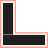 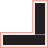 No Waiting in Line! – Change your address online at https://www.texas.gov/txt*2640622* If you are a U.S. citizen, would you like to register to vote? If registered, would you like to update your voter information?Yes	NoWould you like to be an Election Judge?Yes	NoI understand that giving false information to procure a voter registration is perjury, and a crime under state and federal law. Conviction of this crime may result in imprisonment up to one year in jail, a fine up to $4,000, or both. PLEASE READ ALL THREE STATEMENTS TO AFFIRM BEFORE SIGNING.I am a resident of the county provided above, and a U.S. citizen; I have not been finally convicted of a felony, or if a felon, I have completed all of my punishment including any term of incarceration, parole, supervision, period of probation, or I have been pardoned; And I have not been determined by a final judgment of a court exercising probate jurisdiction to be totally mentally incapacitated or partially mentally incapacitated without the right to vote.By providing my electronic signature, I understand the personal information on my application form and my electronic signature will be used for submitting my voter’s registration application to the Texas Secretary of State’s office. Wanting to register to vote, I authorize the Department of Public Safety to transfer this information to the Texas Secretary of State.In the event of injury or death would you like to provide two (2) emergency contacts? If yes, please print clearly:First Name	Last NameStreet Address	Phone NumberCity	State	Zip CodeFirst Name	Last NameStreet Address	Phone NumberCity	State	Zip CodeIf you currently hold a valid Texas non-commercial driver license or identification card and have not reported your change of address as required by TRC 521.054 and Administrative Code 15.25, you may do so by mail or on the Internet. To report a change of address by mail, complete this form and mail along with the required fee(s) to the Texas Department of Public Safety. To report a change of address online, go to https://www.texas.gov/txt. A driver license or identification card validating your reported address change will be mailed to you.This form may ONLY be used to change your address or obtain a replacement DL or ID card. If you need to change information other than your address or desire a new photo, you must make an appointment at the local driver license office.United States Selective ServiceAny male at least 18 but younger than 26 years of age submitting this application consents to registration with the United States Selective Service System. Alternative options for those who object to conventional military service for religious or other conscientious reasons may be found at: https://www.sss.gov/About/Alternative-Service. By submitting this application, I am consenting to registration with the United States Selective Service System if my registration is required by federal law.